Adult Pottery Classes			Ages:16 & Up
8 Classes for $199; 4 Classes for $105; Single Class for $30- Class price does not include clay. Make beautiful pottery by hand building and the potter’s wheel! Students will learn to create pottery using various methods of ceramics skills. Our experienced instructors will guide you through this fascinating medium and inspire you in various projects.  You have thirty days to use your four classes or sixty days to use your eight classes from your first visit. You can mix your class days but must preregister.Kids & Teen Pottery Classes		Ages: 7 & Up
4-week Session for $95/mo.; Single Class Session: $25
Encourage your kids in art with ceramics classes! Our kid’s classes focus on techniques and encourage creativity, self-esteem and individualism.  Students will learn to create pottery using various methods of ceramics skills including hand building and pottery wheel.  You will have 30 days to use your classes from first visit.Clay & Storytime				Ages: 2 to 7 years
4-week Session: $60; Single class Session: $15
Enlighten your tot in creativity and the beauty of working with clay! Each week a member of our friendly staff will lead your child in a new adventure with a story and then we will recreate one of the story characters from a lump of clay.  Please stay with your child for this class. You have thirty days from your first visit to use your four classes.Pottery Painting					All Ages
Choose from our selection of handmade, poured and unique bisque pottery to paint with your own designs.  We offer a nice selection to choose, from mugs to figurines.  Our pottery is priced as marked and we do not have a studio fee.  No reservations are required!Open Studio				Ages: 16 & Up
Experience is required	$10/hour, $25/day, $75/month (once/week),  $150 Unlimited
This is not a class time.  Enjoy the use of Temecula Clays fully equipped studio.  The studio has classes and workshops that may be using the space at certain times, you may use the space that’s open during these times. Materials & firing are extra.  You may return to glaze your pottery for $6 studio fee plus firing per piece. 	Available during open hours	Fieldtrips, Scout Groups & Birthdays	 All Ages
Enjoy a unique and memorable visit to Temecula Clay.  A member of our talented staff will help and guide you for your special event.  One staff member per 10 guests. See each for min and max. All pieces are left at the studio for firing.  Choose from our glazes that evening or return at a later date to glaze ($6 if you return to glaze) A $75 deposit is required and is non-refundable if cancelled within one week of the event.  Choose One: Pottery or Canvas Painting Party, Clay Hand Building or Pottery Wheel (Ages 8 & up-Min 4, Max 7) Handmade Pottery by Local Artists			
Stop in and shop our beautiful wares, handmade by local potters at Temecula Clay!  Our selection is always changing so stop by often.  Handmade pottery can be wrapped and given as gifts or go home with you to b treasured!Pre-Registration is a must for all classes & groupsApril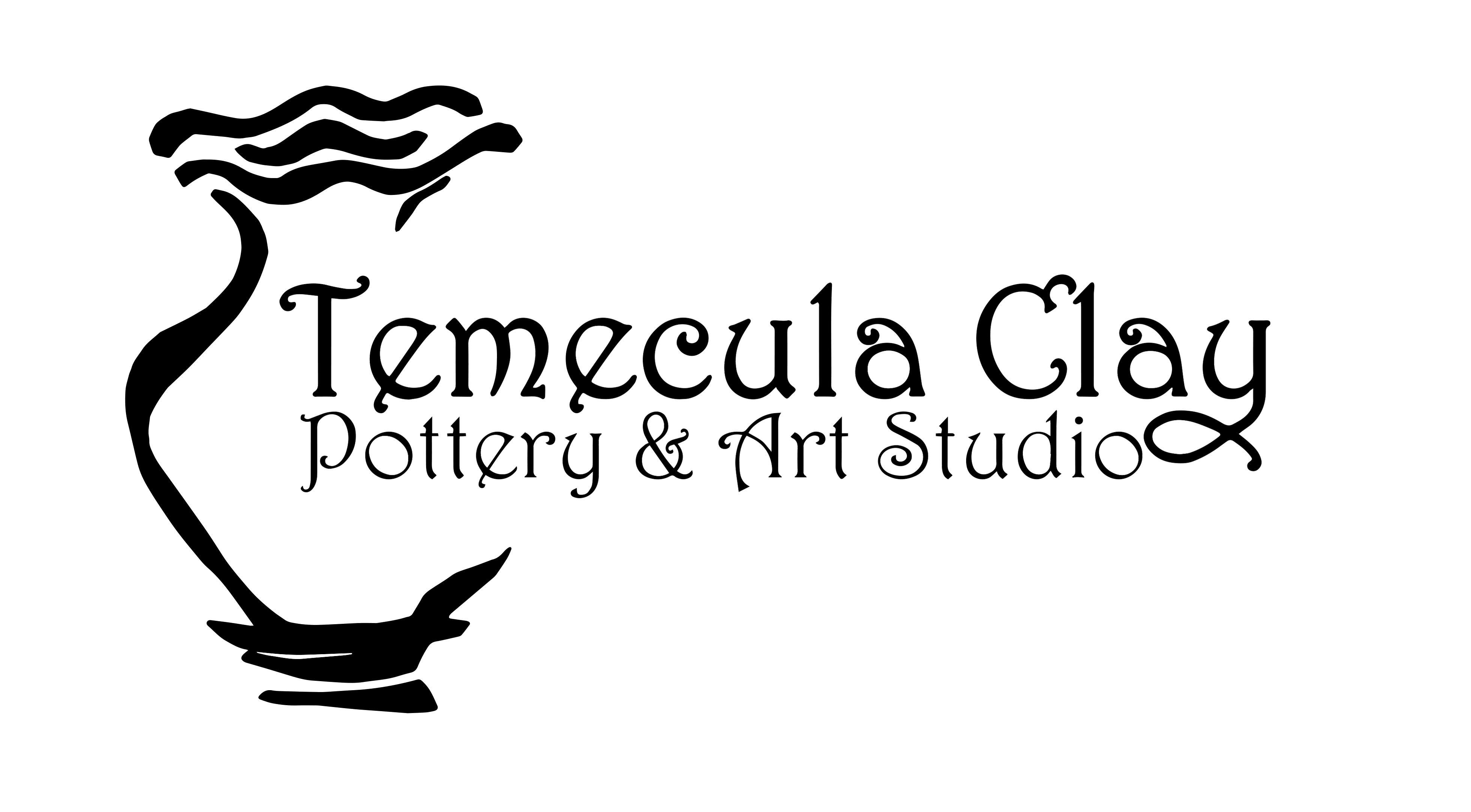 20181234567Happy Easter!89101112131415161718192021222324252627282930